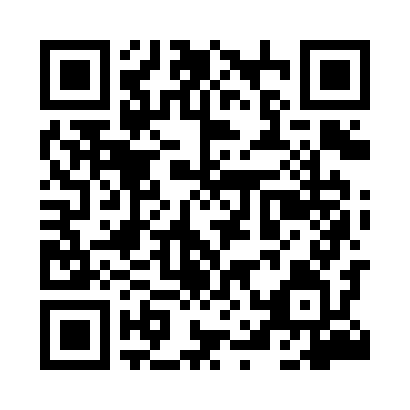 Prayer times for Kolesin, PolandWed 1 May 2024 - Fri 31 May 2024High Latitude Method: Angle Based RulePrayer Calculation Method: Muslim World LeagueAsar Calculation Method: HanafiPrayer times provided by https://www.salahtimes.comDateDayFajrSunriseDhuhrAsrMaghribIsha1Wed2:525:2612:546:028:2310:462Thu2:485:2412:546:038:2510:493Fri2:445:2212:546:048:2610:534Sat2:415:2012:546:058:2810:565Sun2:405:1912:546:068:3010:596Mon2:395:1712:546:078:3111:007Tue2:385:1512:546:088:3311:018Wed2:385:1312:536:098:3411:019Thu2:375:1212:536:108:3611:0210Fri2:365:1012:536:118:3811:0311Sat2:365:0812:536:128:3911:0312Sun2:355:0712:536:138:4111:0413Mon2:345:0512:536:148:4211:0514Tue2:345:0312:536:158:4411:0615Wed2:335:0212:536:168:4611:0616Thu2:325:0012:536:168:4711:0717Fri2:324:5912:536:178:4911:0818Sat2:314:5712:536:188:5011:0819Sun2:314:5612:536:198:5211:0920Mon2:304:5512:546:208:5311:1021Tue2:304:5312:546:218:5411:1022Wed2:294:5212:546:228:5611:1123Thu2:294:5112:546:228:5711:1124Fri2:284:5012:546:238:5911:1225Sat2:284:4912:546:249:0011:1326Sun2:284:4812:546:259:0111:1327Mon2:274:4612:546:269:0311:1428Tue2:274:4512:546:269:0411:1529Wed2:274:4412:546:279:0511:1530Thu2:264:4412:556:289:0611:1631Fri2:264:4312:556:289:0711:16